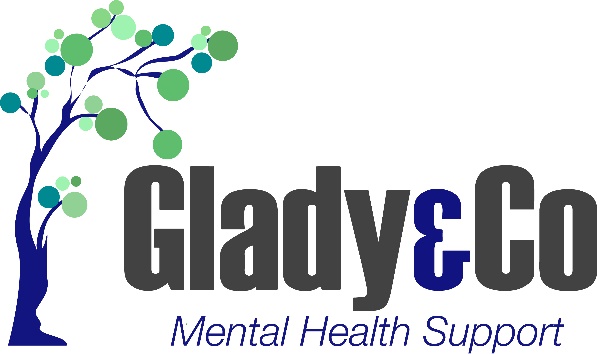                 Send completed forms and a copy of participants NDIS Plan to intake@gladyandco.com.au	What is an Advocate?It is your right to request an Advocate.  An Advocate is someone who speaks up for you if you cannot speak up for yourself.  Please find the following links to some Advocacy Groups in Victoria.https://www.vmiac.org.au/https://www.imha.vic.gov.au/https://www.legalaid.vic.gov.au/independent-mental-health-advocacySERVICE REQUEST FORM: Support Coordination Psychosocial Recovery CoachingPlease complete form online by clicking in light GREY boxesBox will automatically extend with large amount of text.REFERRER INFORMATIONREFERRER INFORMATIONREFERRER INFORMATIONREFERRER INFORMATIONREFERRER INFORMATIONReferrer NameDate of ReferralOrganisationPhoneRoleEmailPARTICIPANT INFORMATION PARTICIPANT INFORMATION PARTICIPANT INFORMATION PARTICIPANT INFORMATION PARTICIPANT INFORMATION First NameLast NamePreferred NameDate of BirthGenderPreferred PronounsAddressMobileAddressPhoneAddressEmailPARTICIPANT NDIS INFORMATIONPARTICIPANT NDIS INFORMATIONPARTICIPANT NDIS INFORMATIONPARTICIPANT NDIS INFORMATIONPARTICIPANT NDIS INFORMATIONNDIS NumberPlan Start DatePlan End DateNDIS Funding – Capacity Building Supports – Support Coordination    $NDIS Funding – Capacity Building Supports – Support Coordination    $NDIS Funding – Capacity Building Supports – Support Coordination    $NDIS Funding – Capacity Building Supports – Support Coordination    $GUARDIAN / NOMINEE / TRUSTEE DETAILS (if applicable)GUARDIAN / NOMINEE / TRUSTEE DETAILS (if applicable)GUARDIAN / NOMINEE / TRUSTEE DETAILS (if applicable)GUARDIAN / NOMINEE / TRUSTEE DETAILS (if applicable)GUARDIAN / NOMINEE / TRUSTEE DETAILS (if applicable)NamePhoneRelationshipEmailDOES THE PARTICIPANT HAVE AN ADVOCATE?DOES THE PARTICIPANT HAVE AN ADVOCATE?DOES THE PARTICIPANT HAVE AN ADVOCATE?DOES THE PARTICIPANT HAVE AN ADVOCATE?DOES THE PARTICIPANT HAVE AN ADVOCATE?NamePhoneOther detailsEmailPARTICIPANT MENTAL HEALTH & OTHER MEDICAL INFORMATIONPARTICIPANT MENTAL HEALTH & OTHER MEDICAL INFORMATIONPARTICIPANT MENTAL HEALTH & OTHER MEDICAL INFORMATIONPARTICIPANT MENTAL HEALTH & OTHER MEDICAL INFORMATIONPARTICIPANT MENTAL HEALTH & OTHER MEDICAL INFORMATIONMental Health DiagnosisMental Health DiagnosisMedical IssuesMedical IssuesRisks IdentifiedRisks IdentifiedOther InformationOther InformationPLAN MANAGER DETAILSPLAN MANAGER DETAILSPLAN MANAGER DETAILSPLAN MANAGER DETAILSPLAN MANAGER DETAILSNamePhoneOrganisationEmail